CIRCULAR 024REUNIÓN COMITÉ DE EVALUACIÓN Y PROMOCIÓNACTA N° ___Día:			Jueves 22 de octubreHora:			7.30 a.m.Lugar:			Virtual (Lugar de Residencia de Cada Integrante)Moderador:	Alejandro Tamayo (programa la video llamada) ORDEN DEL DÍAOración a cargo de la direcciónLlamado a lista y verificación del QuórumInforme Académico de todos los gradosAsuntos VariosLevantar la sesiónAtentamente,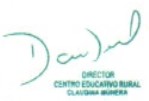 DAVIDANIEL RESTREPO VELÁSQUEZDirectorCENTRO EDUCATIVO RURAL CLAUDINA MÚNERA700429183225268240